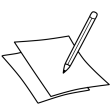 Meine HobbysNameKlasse  DatumHobbyBeschreibung
Welche Tätigkeit führst Du dabei immer wieder durch?Fähigkeiten,
die durch Dein Hobby verbessert werden, sind